Монтажник охранно-пожарной сигнализацииот 30 000 до 45 000 руб. на рукиООО Поток - Трубная компанияУфа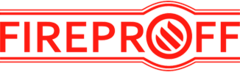 Требуемый опыт работы: 1–3 годаПолная занятость, полный деньОбязанности:Монтаж охранно - пожарной сигнализации: АПС, СОУЭ, СКУД, АУПТ;Производство пусконаладочных работ.Требования:Опыт работы на монтаже систем видеонаблюдения, охранно - пожарной сигнализации, СКУД, СОУЭ;Ответственность, исполнительность, дисциплинированность, пунктуальность;Знание требований к выполнению монтажных работ.Условия:Оформление по ТК РФ;Электроинструмент и спецодежда предоставляются.Ключевые навыкиСистемы охранно-тревожной сигнализацииСистемы видеонаблюденияЭлектрические системы и слаботочные системыТехнические системы и средства безопасностиМонтаж оборудованияСистемы безопасности